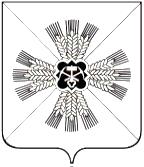 КЕМЕРОВСКАЯ ОБЛАСТЬАДМИНИСТРАЦИЯ ПРОМЫШЛЕННОВСКОГО МУНИЦИПАЛЬНОГО ОКРУГАПОСТАНОВЛЕНИЕот « 16 »  марта 2020г.  № 504-Ппгт. ПромышленнаяО внесении изменений в постановление администрации Промышленновского муниципального района от 18.04.2017 № 390-П «Об утверждении Порядка формирования и ведения реестра источников доходов бюджета Промышленновского муниципального района»  В соответствии со  статьей 47.1  Бюджетного кодекса Российской Федерации,   пунктом 3 общих требований к составу информации, порядку формирования и ведения реестра источников доходов Российской Федерации,     реестра источников доходов федерального бюджета, реестров источников     доходов бюджетов субъектов Российской Федерации, реестров источников доходов     местных бюджетов и реестров источников доходов бюджетов государственных внебюджетных фондов, утвержденных постановлением            Правительства Российской Федерации от 31.08.2016 № 868 «О порядке формирования и ведения перечня источников доходов Российской Федерации», Законом Кемеровской области-Кузбасса от 05.08.2019 № 68-ОЗ «О преобразовании муниципальных образований»:	      1. Внести в постановление администрации Промышленновского муниципального      района  от 18.04.2017 № 390-П «Об утверждении Порядка формирования и       ведения     реестра источников доходов бюджета Промышленновского муниципального района» следующие изменения:В наименовании и по тексту постановления слово «район» заменить  словом «округ».  2. Настоящее    постановление подлежит обнародованию на официальном сайте администрации Промышленновского муниципального округа в сети Интернет.  3. Контроль  за      исполнением  настоящего  постановления  возложить на    и.о. заместителя  главы  Промышленновского муниципального округа              А.П. Безрукову.        4. Настоящее постановление вступает в силу со дня подписания.    Исп. И.А. Овсянниковател.7-44-14ГлаваПромышленновского муниципального округа Д.П. Ильин Д.П. Ильин